O nas – tekst łatwy do czytania i rozumieniaGdzie jesteśmy?18 Liceum Ogólnokształcące w Łodzi znajduje się przy ulicy Perla11 na Osiedlu Montwiłła-Mireckiego w dzielnicy Łódź-Polesie.Na teren szkoły można wejść od ulicy Perla.To jest wejście do głównego budynku szkoły.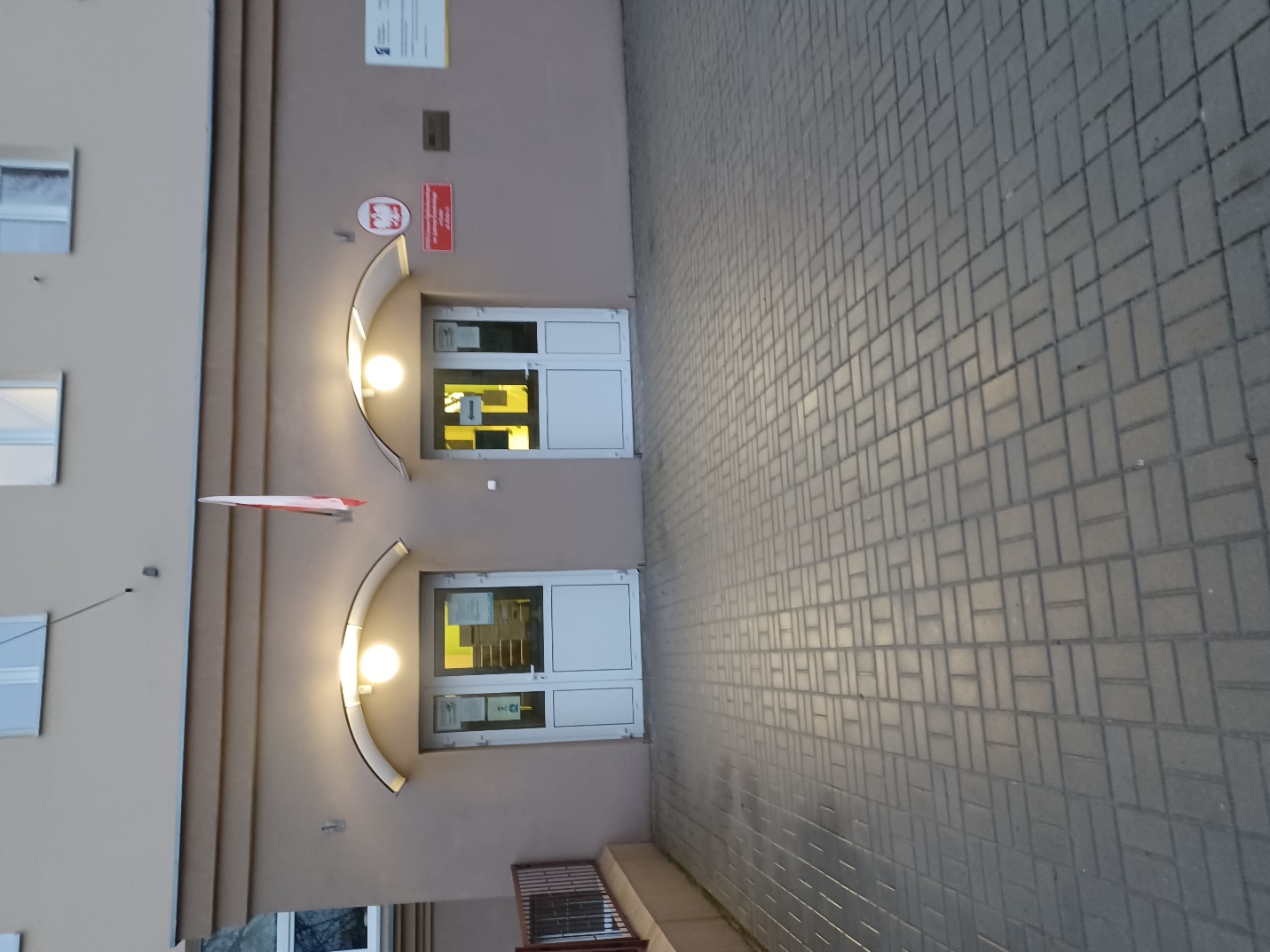 W przedsionku szkoły, przy kolejnych drzwiach znajduje się dzwonek. Należy zadzwonić.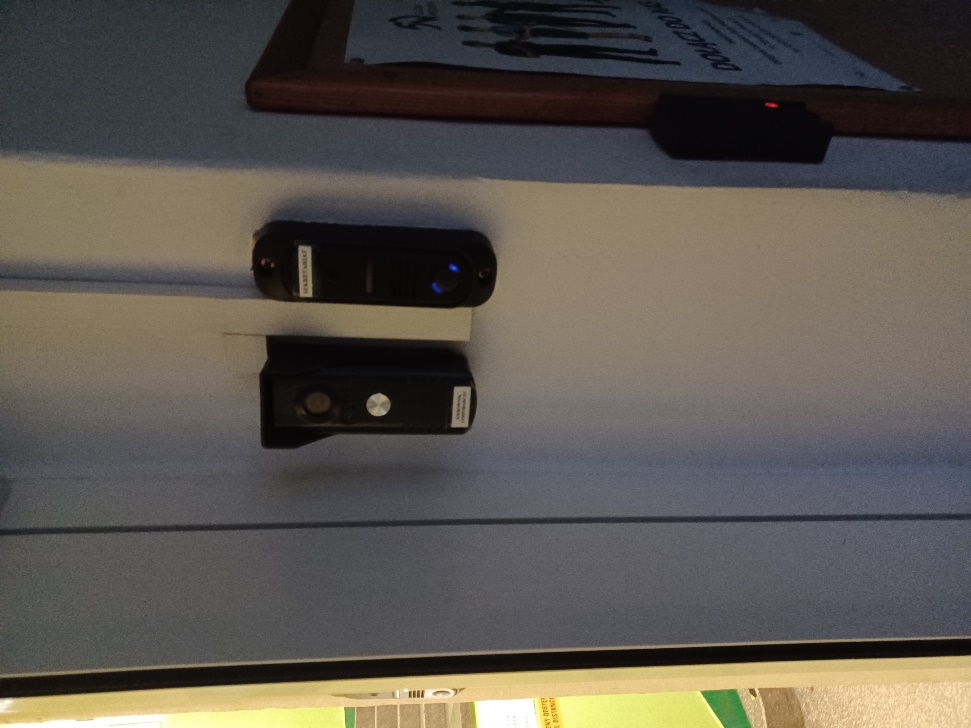 Sekretariat to biuro, do którego dostarczamy pisma, podania i dokumenty. Do sekretariatu idź schodami po lewej stronie na górę. Wejście do sekretariatu znajduje się po lewej stronie przy schodach.
To są drzwi do sekretariatu.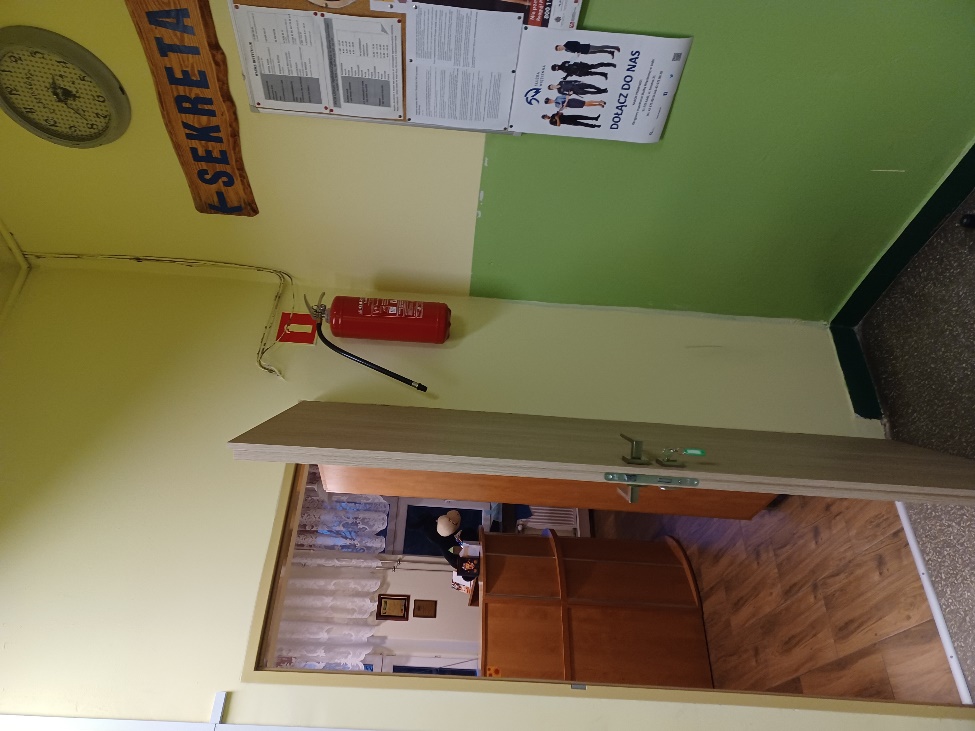 Czym zajmuje się 18 Liceum Ogólnokształcące w Łodzi?18 Liceum Ogólnokształcące w Łodzi jest szkołą publiczną.Szkoła publiczna, to szkoła, która zapewnia bezpłatne nauczanie w zakresie ramowych planów nauczania.Ramowe plany nauczania to obowiązkowe zajęcia edukacyjne.W szkole zajmujemy się kształceniem i wychowywaniem uczniów.W szkole uczą się dzieci w klasach od pierwszej do czwartej.Zajęcia odbywają się pięć dni w tygodniu od poniedziałku do piątku.W naszej szkole funkcjonują klasy z programem policyjnym, wojskowym i ratowniczym, w których młodzież rozwija swoje zainteresowania.Szkoła realizuje cele i zadania określone w Ustawie o systemie oświaty umożliwiając uczniom zdobycie wiedzy i umiejętności niezbędnych do uzyskania świadectwa dojrzałości, świadectwa ukończenia szkoły i pozwalających kontynuować naukę na kolejnym etapie kształcenia.W naszej szkole funkcjonują klasy z programem policyjnym, wojskowym i ratowniczym, w których młodzież rozwija swoje zainteresowania i poznaje specyfikę pracy służb mundurowych. W szkole zatrudnieni są nauczyciele, kierownik gospodarczy, pracownicy sekretariatu, administracji i obsługi.W naszej placówce zapewniamy uczniom:Opiekę pielęgniarki szkolnej.Gabinet pielęgniarki szkolnej mieści się na parterze po lewej stronie, przed wejściem do sekretariatu szkoły.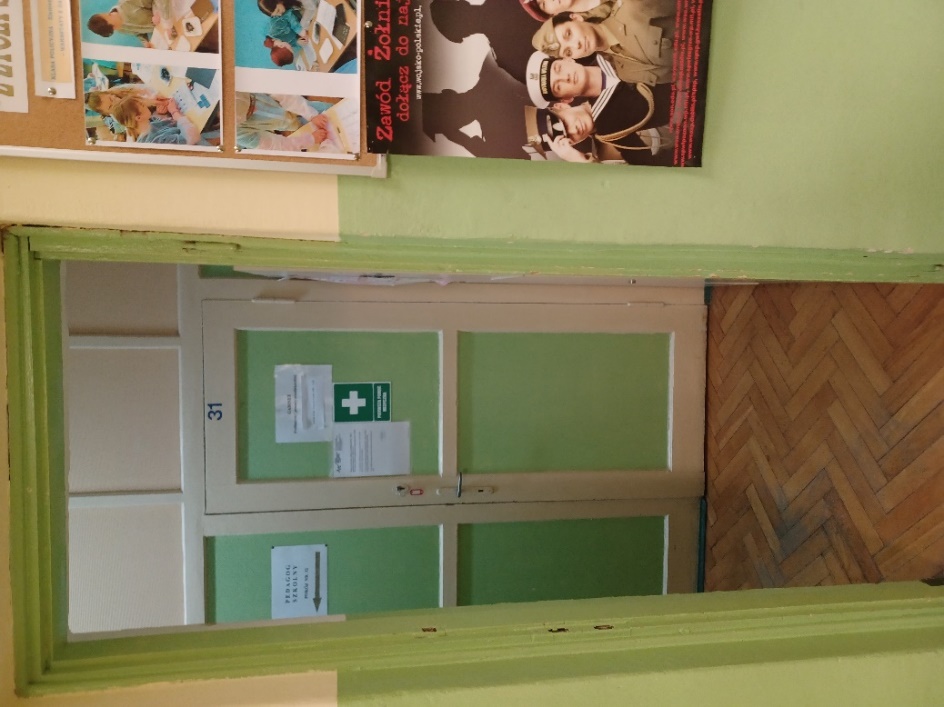 To są drzwi do gabinetu pielęgniarki.Opiekę psychologa i pedagoga.Uczniowie mogą skorzystać z pomocy psychologiczno-pedagogicznego we współpracy ze Specjalistyczną Poradnią Psychologiczno-Pedagogiczną dla Młodzieży. Poradnia Psychologiczno-Pedagogiczna dla Młodzieży znajduje się w Łodzi, w Pałacu Młodzieży, II Piętro na ulicy  Al. ks. kard. S. Wyszyńskiego 86.Gabinet pedagoga i psychologa szkolnego znajduje się po lewej stronie, na parterze budynku przy wejściu głównym. Idź schodami na górę.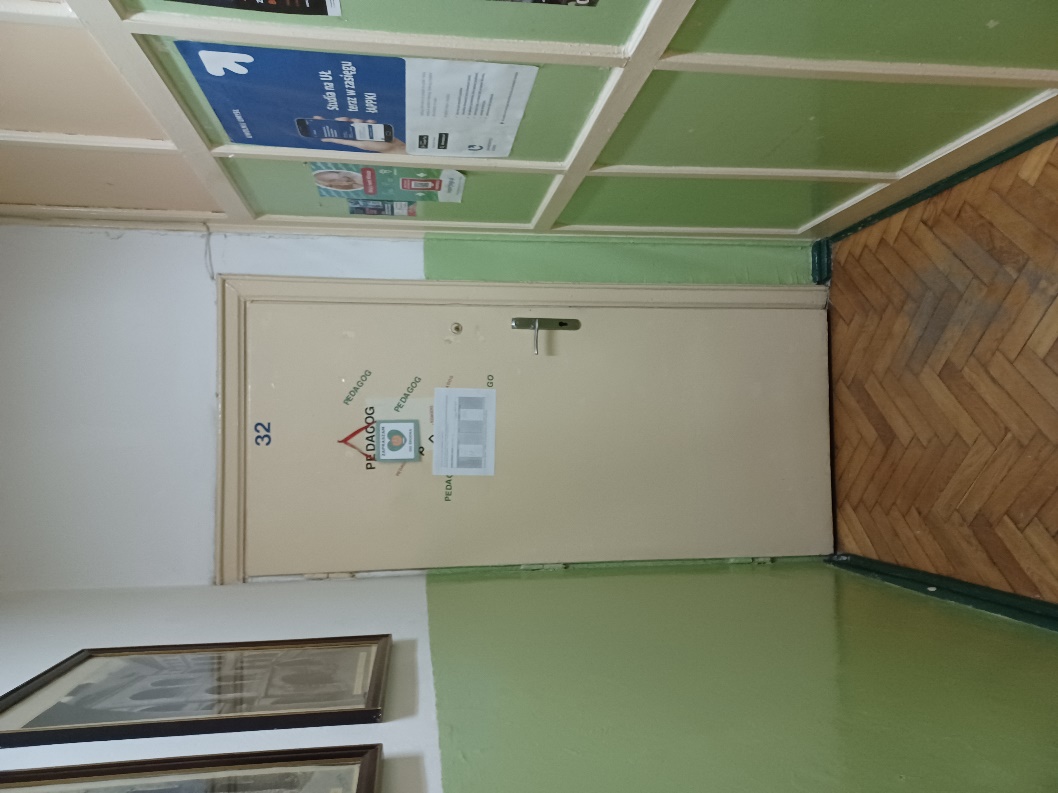 To są drzwi do gabinetu pedagoga i psychologa.Jak się z nami skontaktować?Telefonicznie 42 633 93 23Możesz też wysłać e-maila na adres: kontakt@lo18.elodz.edu.plMożesz napisać pismo i wysłać na adres: Możesz przynieść pismo do sekretariatu szkoły:18 Liceum Ogólnokształcące w Łodzi ul. Feliksa Perla 11 
94-203 ŁódźSekretariat jest otwarty w godzinach od 8.00 do 16.00.